Предлагаем посмотреть вебинары:Распоряжение Минобрнауки Самарской области от.08.09.2021г Об организации мероприятий по переходу на обучение по обновленным ФГОСНОО и ФГОСООО с 1 сентября 2022г.https://youtu.be/5i7cQTV6X5Y           Новосибирск , автор  М.Волчекhttps://youtu.be/S1BUGgKxMcA                      Самара(креативное мышление), автор Л.Панаринаhttps://cloud.mail.ru/public/2Q3G/sR9z71WC5    Методические материалы для изучения(автор-составитель И.В. Сорокина)Технология учебно-группового сотрудничестваhttps://cloud.mail.ru/public/KdsD/g4JPRNpkz   Презентация по конкурсу «Наставничество в образовании» Автор: Антошин Максим Константинович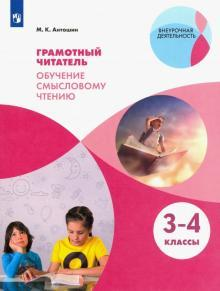 Художник: Федорченко Е. Н.Редактор: Сухова Е. А.Издательство: Просвещение, 2021 г.Серия: Внеурочная деятельностьЖанр: Родная речь. Чтение. 3 класс, Родная речь. Чтение. 4 классЦена 630 р.Подробнее: https://www.labirint.ru/books/688200/Такое же пособие имеется в продаже для 1-2 классов.ОБРАТИТЕ внимание! НОВЫЕ  СанПиН 1.2.3685-21 "Гигиенические нормативы и требования к обеспечению безопасности и (или) безвредности для человека факторов среды обитания", утвержденными постановлением Главного государственного санитарного врача Российской Федерации от 28 января 2021 г. N 2 <8> (далее - Гигиенические нормативы), и Санитарными правилами СП 2.4.3648-20 "Санитарно-эпидемиологические требования к организациям воспитания и обучения, отдыха и оздоровления детей и молодежи", утвержденными постановлением Главного государственного санитарного врача Российской Федерации от 28 сентября 2020 г. N 28 <9> (далее - Санитарно-эпидемиологические требования).Окружные мероприятия:1.Юный исследователь – 2 – 7 классы2. ЖК – 1  -  4 классы3. Всероссийский конкурсИсх. № 163От 15.10.2021 г.О Всероссийских педагогических конкурсах«Творческий учитель» и «Творческий воспитатель»Уважаемый Владимир Александрович!С целью поддержания и продвижения творческих педагогов ежегодно проводятся Всероссийские конкурсы на лучшую публикацию «Творческий учитель» и «Творческий воспитатель».Конкурсы проходят при поддержке региональных органов управления образования. Конкурсная площадка — Всероссийский педагогический журнал «Современный урок».В конкурсах принимают участие несколько тысяч педагогов и воспитателей из всех регионов страны. Конкурсные работы проходят проверку на плагиат, редакционную экспертизу и публикуются в педагогических изданиях. Конкурсанты награждаются дипломами.Участие в конкурсах полностью бесплатное.Для представления педагогического опыта учителей и воспитателей Самарской области прошу Вас проинформировать педагогов о проходящих конкурсах.В приложении информационное письмо о конкурсе.Главный редактор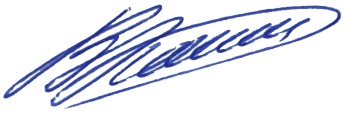 Журнала «Современный урок»					 В. В. КожинИнформационное письмоУважаемые коллеги, приглашаем принять участие в ежегодных Всероссийских конкурсах «Творческий учитель — 2021», «Творческий воспитатель — 2021», «Творческий библиотекарь школы — 2021».Конкурсы проводятся при поддержке региональных органов управления образования, ведущих институтов повышения квалификации учителей, развития образования, региональных методических центров. Конкурсная площадка — Всероссийский педагогический журнал «Современный урок».Конкурсные работы публикуются в педагогических журналах, проходят проверку на плагиат и редакционную экспертизу.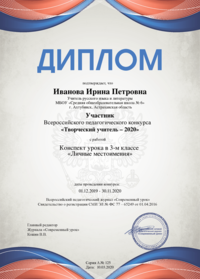 Все участники и победители получают дипломы всероссийского уровня.Участие в конкурсах, дипломы, публикация работ в педагогических журналах — бесплатно.Темы конкурсных работ• Методические и практические статьи об обучении (проведении занятий) по ФГОС• Эффективные средства, формы и инновационные методы работы с детьми с ограниченными возможностями здоровья.• Разработки классических и нестандартных уроков начальной, средней и старшей школы, занятий в ДОУ.• Разработки дистанционных и онлайн-уроков.• Разработки внеклассных мероприятий.• Дидактические материалы.• Подготовка к ЕГЭ и ОГЭ.• Идеи, которые вы реализуете при обучении или на занятиях.Требования• Принимаются ранее не опубликованные авторские материалы на русском языке.• Объём материала от 2 стр. формата А4, Шрифт Times New Roman, 12. • Наличие списка используемой литературы — обязательно.• Дополнительные сопроводительные материалы приветствуются.Сроки конкурсовПрием конкурсных работ до 30 ноября 2021 г. Подведение итогов — 20 декабря 2021 г.Участие в конкурсахДля участия необходимо подать онлайн-заявку на сайте www.1urok.ru в разделе «Всероссийские конкурсы». Подробнее см. www.1urok.ru/vserossijskie_konkursyОргкомитет:Для писем: 125222, Москва, a/я 8, «Современный урок»Телефон: +7 (925) 664-32-11Email: info@1urok.ruИнтернет: www.1urok.ru/vserossijskie_konkursy